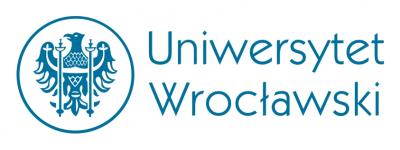 Konferencja naukowa „Ulubione kawałki. Piotr Sommer: poezja – krytyka – przekład”	Zakład Historii Literatury po 1918 roku oraz Pracownia Literatury Po 19189 roku w Instytucie Filologii Polskiej Uniwersytetu Wrocławskiego serdecznie zapraszają do wzięcia udziału w konferencji naukowej poświęconej twórczości poetyckiej, krytycznoliterackiej i przekładowej Piotra Sommera, która odbędzie się w dniach 12-13 grudnia 2018 roku w IFP UWr. (budynek Wydziału Filologicznego, pl. Nankiera 15). 	Celem organizowanej przez nas konferencji pogłębienie refleksji nad całym dorobkiem Piotra Sommera – autora, którego obecność w polskim życiu literackim ostatnich kilku dekad, parafrazując słowa Piotra Śliwińskiego, już dawno stała się obowiązkowa i niezbędna. Przypadający na kwiecień bieżącego roku jubileusz 70. urodzin twórcy Smaku detalu traktujemy jednak jako okazję nie tyle do podsumowania jego dzieła (na długo jeszcze – mamy taką nadzieję – otwartego), ile raczej do ponowienia wielokrotnie podejmowanego już interpretacyjnego wysiłku, rewizji wcześniejszych ustaleń oraz poszerzenia pola dociekań o aspekty pozostające dotąd na marginesie refleksji badawczej (przekłady, krytyka). 	Pytamy więc między innymi o miejsce propozycji artystycznej Sommera na mapie powojennej literatury, domniemane lub faktyczne powinowactwa z językami innych poetów (Wata, Białoszewskiego, Ficowskiego i in.), a także o żywotność poetyki autora Pamiątek po nas (zatem o możliwe lub niemożliwe kontynuacje); interesuje nas również obustronna zależność między twórczością własną a przekładową (np. to, czego poeta nauczył się od tłumaczonych przez siebie Amerykanów i Irlandczyków, co w zamian w przekładach na język polski dał im niejako od siebie); chcielibyśmy też zapytać o wpływ, jaki działalność Sommera jako krytyka wywierała, począwszy od lat 80., na dominujące w dyskursie krytycznym sposoby myślenia o istocie i celach literatury (zwłaszcza poezji). Mamy nadzieję, że powyższy zakres zagadnień, a właściwie zaledwie jego zarys, stanowić będzie punkt wyjścia dla całej dyskusji.   	Zgłoszenia na konferencję z tytułem i krótkim streszczeniem referatu, nieprzekraczającym 300 słów, prosimy przysyłać w terminie do 9 listopada 2018 r. na adresy organizatorów (kamil.nolbert@uwr.edu.pl, pawel.mackiewicz2@uwr.edu.pl, gabriela.iwinska@uwr.edu.pl). Przewidziany czas na wystąpienie wynosi 20 minut. Informacje na temat opłaty konferencyjnej w wysokości 150 zł (pokrycie kosztów noclegu) przekażemy referentom indywidualnie. Przedstawione referaty planujemy opublikować w punktowanym czasopiśmie naukowym.  Komitet organizacyjny konferencji: mgr Kamil Nolbertdr hab. Paweł Mackiewiczmgr Gabriela Iwińska 